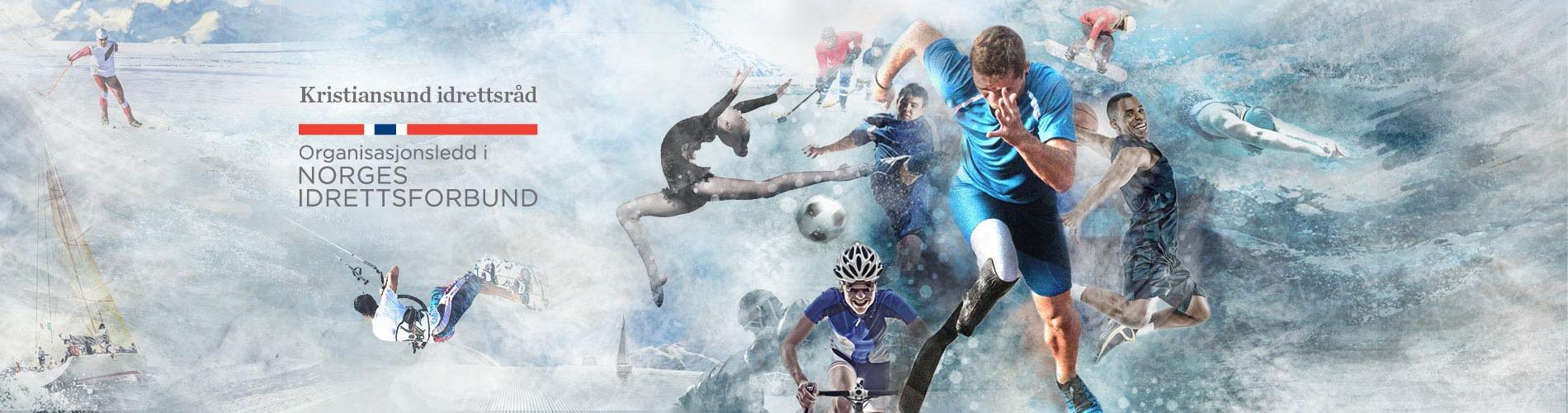 Referat fra styremøte i Kristiansund Idrettsråd (KIR) Dato: 9. september 2021  Til stede:: Henning Meese fra Kristiansund Turnforening, Tron Kjønnø fra IL Norodd, Kåre Edøy fra IL Nordlandet,  Trude Eines fra CFK, Ståle Baardset fra KHK og Britt Hjelle fra kommunen. Ikke til stede: Bjørnar Hoel, Kristiansund Tennisklubb og Daniel Jose Haavin fra Frei FKReferentTron KjønnøTidligere styremøter:# 0 – Dette var første møteSak nr.TemaReferat/Vedtak1/212/213/214/215/216/217/218/21Konstituering av styret Behandling av KIRs evt. rolle i initiativet: «La idrett bestå»Aktivitet i forbindelse med Idrettsforbundets «Tilbake til idretten»Kommunen informerer om arbeidet med Fritidskortet
Status kommunens arbeid med Atlanten idrettshallFylkeskommunen utreder para-idrettsaktiviteten i fylket og ønsker info fra KIR.  
EventueltKort oppsummertLeder Henning Meese fra Kristiansund Turnforening, nestleder og sekretær Tron Kjønnø fra IL Norodd, Styremedlemmer Kåre Edøy fra IL Nordlandet,  Trude Eines fra CFK, Ståle Baardset fra KHK, Bjørnar Hoel, Kristiansund Tennisklubb og Daniel Jose Haavin fra Frei FKVedtakMøter 2. torsdag hver måned. Neste møte uke 42 den 21/10 grunnet skoleferie uke før, 11/11, 9/12. Møtene avholdes i år i kommunens lokaler dersom ikke annet avtales. Klokken 19.00. Ansvarlig for invitasjoner der klubbene kommer og informerer om sin aktivitet, fordeles fra gang til gang av styret. Skissert CFK i oktober, Norodd i november og Frei FK i desember.  Kort oppsummertKristiansund kommune har fått søknad om å gi kommunal garanti til Nordvesthall 1 AS. Saken ble satt opp til møte i formannskapet den 17. august, og ble sendt videre til Idrettsrådet for uttalelse før saken tas opp til realitetsbehandling. Søknad, bakgrunnsinformasjon og saksframlegg går fram av side 37 til 63 i møteinnkallingen til formannskapet. 
CFK sin identitet er Nordvesthallen. Det er en positivt for CFK hvis dette gjennomføres, men vil også være en særbehandling av ett idrettslag. VedtakHenning skriver en uttalelse om saken.Kort oppsummertVedtakDette er et initiativ som Idrettsrådet støtter. Det er viktig at det ikke igjen blir omkamp om idrett. Kort oppsummert100 mill. kr. Er avsatt av Sparebanken Midt-Norge for Møre og Romsdal for formålet. VedtakHenning tar kontakt med lokalavisen for publisitet. Kort oppsummertKristiansund kommune har fått 7 mill. kr for dette formålet. Klubbene må melde seg på. Vi er positive men mener at støtten burde vært gitt direkte til lagene. Vi ønsker å være med på evalueringen av Fritidskortet.VedtakVi tar dette til orientering.  Kort oppsummertVi observerer at det ikke er aktivitet. VedtakIdrettsrådet ønsker et møte med kommunen i sakens anledning.Kort oppsummertI dag er det Stjernelaget (CFK) og Elinnebandy (IL Nordlandet) som er aktive tilbud. IL Norodd har en integrert modell der det ikke skilles mellom parautøvere og andre. VedtakHenning videreformidler kontakt til rette vedkommende i fylket. Kort oppsummertingenVedtakingen